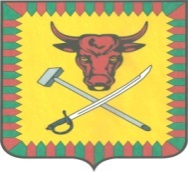 ИЗБИРАТЕЛЬНАЯ КОМИССИЯ МУНИЦИПАЛЬНОГО РАЙОНА «ЧИТИНСКИЙ РАЙОН»ПОСТАНОВЛЕНИЕ«21» июня 2018  года                                                                                  №  9О возложении полномочий  окружной избирательной комиссии на              избирательную комиссию муниципального района «Читинский район»В соответствии с п.9 ст.20, п.1. ст.25 Федерального закона от 12 июня 2002 года № 67-ФЗ «Об основных гарантиях избирательных прав и права на участие в референдуме граждан Российской Федерации», ч.1 ст.27 Закона Забайкальского края от 6 июля 2010 года №385-33К «О муниципальных выборах в Забайкальском крае»Избирательная комиссия муниципального района «Читинский район»постановляет:Возложить полномочия окружной избирательной комиссии при проведении выборов депутатов Совета муниципального района «Читинский район» на избирательную комиссию муниципального района «Читинский район», организующую выборыПредседатель      избирательной комиссии                                                   Павлова Л.П. Секретарь       избирательной комиссии                                                 Голобокова О.А.